Pitch. Naam en slot nog nodigInleidingStel je voor je bent student en je hebt een oude laptop. Je vindt het zonde om weg te gooien en eigenlijk wil je er graag wat voor terug. Er zijn andere platforms waar je het op kan zetten, waar je foto moet maken van je product en eindeloos contact moet hebben met de koper. MiddenstukOns concept is de oplossing. Ons concept is een online webshop (en app) voor tweedehands spullen van en voor studenten. Je brengt je product op een plek waar je al komt zoals op school of station en wij zetten het op de site. Als je product verkocht is, krijg je een deel van de verkoopprijs terug. Voor het verkopen vereist geen contact met de koper. Dat doen wij voor je. Op deze manier ben je snel van je spullen af en krijg je er wat voor terug.Ons concept zorgt voor de vermindering van afval en is een manier om studenten duurzaam te laten zijn.		We zijn onze weg naar dit concept begonnen bij de kringloopwinkel. En de conclusie was dat er een kringloopwinkel 2.0 moet komen speciaal voor studenten.lSlotBedankt voor u aandacht.3 doelen :Doe iets voor me (testers bijv.)Informatie nodig. (soort gelijk product gemaakt, maar niet gelukt waarom niet)Geld nodigVragen stellen.Niet pitchenNieuwsgierig zijnDoel van gesprekWaarom wil je met iemand pratenWat moetenze voor je doenWat is de allerbeste uitkomst die je kunt bednknenVragWat zou ik moeten vragen.Specifieke doelgroep houdenPraten met studenten.De mom testPraten met mensen die erover gaan. Praten met beslissers anders krijg je meningen en geen feiten.Hoe schat je waarde in.Valkuilen: te snel naar details kijken.  aannames anders Ga eerst kijken naar grote lijnen.Welk onderdeel ga ik uitwerken. Wie hebben er mee te maken. Als ik dit doe wat voor gevolgen heeft dat. En hoe moet dat eruit zien. Waarom zou je niet dat doen.Schrijf op als mensen iets roepen negatieve dingen of positieve. Kijken waar je iets mee wilt doen of niet. Verlies je niet in details. Aantonen dat de doelgroep er op zit te wachten.Circulair model door credit. Vsdesign.orgFeedback geven:Nienke, Jordi, Alaraa en LotteDoom scenarios Doelgroep basisschool Kinderen vertellen aan hun ouders. Verbeterpunten:: Doel : bewust maken de dingen die ze nu doen dat effect hebben op de toekomst.webapp met spel en als er tijd is informatieve website.Feedback krijgen van Nienke, Jordi, Alara en Lotte (groepje 10) :Jasper, Branko, Sander, IreneWebapp voor tweedehans.Ze hebben zelf ook zulke spullen.Hoe ga je het doen met doen met prijs. Dus stel je voor het wordt verkocht voor minder dan dat je had verwacht als klant. Hoe is het in mystery box. Hoe ga je dan de prijs bepalen. Hoe gaan we t doen met prijzen. Dat is het moeilijkste. Informatiebalie beneden best groot met kantoor, mini bibliotheek.Studentenbalie 99 die gaat dicht om 12 uur.Team 12:Frank Yannic, Justin en hugoOpen kart Chill, hij had zelf ook dingen alHij had op facebook ook al zoietsKijken hoe we mensen kunnen bereiken.Stadswonenrotterdam.nlHugo:Hoeveel moeite vinden mensen hetKijken naar zelfde conceptenOuderen kunnen miss ook.Zooi dumpenKijken welke soort producten.In deze sprint heeft het team eerdere ideeën herzien (kill your darlings)We hebben tijdens heel ons concept telkens onze ideeën herzien. We zijn begonnen bij de kringloopwinkel. Na de google design sprint kwamen we op andere concepten. Tijdens het feedback zijn we erachter gekomen dat we niet op de goede weg zaten en dat we terug moesten naar eerdere ideeën en onderzoeken. Op dit moment hebben we onze darlings gekilled en terug gegaan naar wat eigenlijk beter was ”kringloopwinkel 2.0’. Op dit idee hebben we ons concept gebouwd. Dit was een nieuw idee dat een mix was van kringloopwinkel en marktplaats. We bieden een platform om tweedehans spullen te kunnen verkopen met ons als tussenpersoon. Het is een app voor en door studenten. De stakeholders hebben we betrokken bij de iteraties door doelgroeponderzoek te doen. De directe stakeholders zijn de studenten. We hebben hieruit dingen gehaald die we weer kunnen gebruiken in het verfijnen van het concept en nieuwe ideeën ontwikkeld.Het team is in staat stakeholders bij iteraties te betrekken.In deze sprint heeft het team interviews, In het begin van het proces hebben we fieldresearch gedaan bij kringloopwinkels. We hebben dit gedaan door interviews te doen met klanten en werknemers. Ook hebben we observaties gedaan van producten een soorten klanten die er komen.We hebben deskresearch gedaan door de documentaire ‘het succes van de kringloopwinkel’ te kijken en een studie van ‘wat vindt de nederlander van de kringloopwinkel’ http://www.tangramonderzoek.nl/mediadepot/72262c90d5/WatvindtdeNederlandervandeKringloop.pdfOok hebben we interviews gedaan met de doelgroep om een beter beeld te krijgen of het concept aansluit op onze doelgroep. Bijvoorbeeld of ze oude spullen thuis hebben en of ze daarvoor iets terug willen of niet. We hebben al dit desk- en fieldresearch gebruikt om ons concept te verbeteren.observaties, andere studies uitgevoerd om de oplossing te verbeteren. Het team is in staat conclusies te trekken en aanbevelingen te doenOns concept is een online webshop (en app) voor tweedehands spullen van en voor studenten.Wij gaan zorgen voor een revolutie in de tweedehands markt voor en door studenten.DinsdagVorige week dinsdag hebben we de boekbesprekingen gehad. We hebben besproken hoe we elk boek kunnen implemeteren in ons project de aankomende weken. Sander had het boek Weg ermee gelezen van Dennis Storm. Dit boek gaat over minimalisme. Branko had het boek cradle to cradle gelezen. Het boek gaat over dat de maatschappij zoveel mogelijk geld wilt verdienen en dit op de snelst en goedkoopst mogelijke manier. Als we minder kijken naar winst maar meer naar duurzaamheid kunnen we de aarde beter maken. In het boek werden verschillende methodes uitgelegd hoe je bepaalde dingen kan ontwerpen dat duurzaam is en zonder dat je kwaliteit verliest. Hij legde ook dat de huidige manier van recyclen niet goed is omdat je downcyclet. Dus de helft gebruik je en de andere helft verliest zijn kwaliteit door het recyclen. Ook komen door sommige dingen te recyclen giftige stoffen vrij.In het project willen we het boek implementeren door Jasper had het boek over Breken met banken. Het boek ging over hoe je veel geduld moet hebben om een nieuwe banIrene had het boek Design for Emotion. Design for emotion is een boek die focust op welke emotie bij je doelgroep oproept als ze gebruik maken van je product. Een product heeft een bepaalde persoonlijkheid. Op lange termijn bouw je een bepaalde relatie op met een product. Een product kan bijvoorbeeld submissive of dominant zijn. Dit kan je vormgeven in je project. Met het ACT model kan je rekening houden met de emoties van je doelgroep. A - attract: je product moet er aantrekkelijk zijn zodat de doelgroep er uberhaupt iets mee wilt doen. C - converse: Je doelgroep heeft interactie met je product. Hoe verloopt die en hoe ontwerp je de verschillende aspecten in je site. T - transact: Dit is het uiteindelijke doel dat je wil dat je doelgroep doet. Dit is bijvoorbeeld een abonnement etc. We gaan in het project het boek implementeren door stil te staan bij het ACT model en na te denken over wat de persoonlijkheid is van ons concept.DonderdagDonderdag hebben we gewerkt aan een sitemap en nagedacht welke functionaliteiten de website moet hebben.  We gaat een clickable prototype maken met Adobe XD. We kunnen met onze prototype naar de doelgroep gaan om te testen en ons concept visueel te kunnen ondersteunen. We hebben hier mee een begin gemaakt en gaan het volgende lessen afmaken. 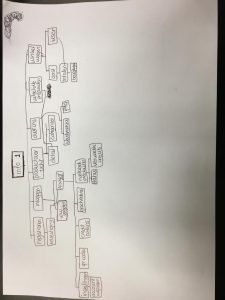 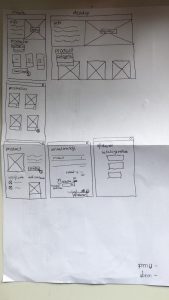 Week 2Dinsdag Dinsdag hebben we verder gewerkt aan ons clickable prototype. We hebben de verschillende functionaliteiten erin gedaan. Donderdag Donderdag hebben we een planning gemaakt:Leppo Leppo, gevestigd aan Wijnhaven 99, 3011 WN Rotterdam, is verantwoordelijk voor de verwerking van persoonsgegevens zoals weergegeven in deze privacyverklaring.Contactgegevens:https://www.leppo.nl Wijnhaven 99, 3011 WN Rotterdam +31 010 1234567Persoonsgegevens die wij verwerkenLeppo verwerkt uw persoonsgegevens doordat u gebruik maakt van onze diensten en/of omdat u deze zelf aan ons verstrekt.Hieronder vindt u een overzicht van de persoonsgegevens die wij verwerken:- Voor- en achternaam- Telefoonnummer- E-mailadres- Gegevens over uw activiteiten op onze websiteBijzondere en/of gevoelige persoonsgegevens die wij verwerkenOnze website en/of dienst heeft niet de intentie gegevens te verzamelen over websitebezoekers die jonger zijn dan 16 jaar. Tenzij ze toestemming hebben van ouders of voogd. We kunnen echter niet controleren of een bezoeker ouder dan 16 is. Wij raden ouders dan ook aan betrokken te zijn bij de online activiteiten van hun kinderen, om zo te voorkomen dat er gegevens over kinderen verzameld worden zonder ouderlijke toestemming. Als u er van overtuigd bent dat wij zonder die toestemming persoonlijke gegevens hebben verzameld over een minderjarige, neem dan contact met ons op via jan@leppo.nl, dan verwijderen wij deze informatie.Met welk doel en op basis van welke grondslag wij persoonsgegevens verwerkenLeppo verwerkt uw persoonsgegevens voor de volgende doelen:- Het afhandelen van uw betaling- Verzenden van onze nieuwsbrief en/of reclamefolder- U te kunnen bellen of e-mailen indien dit nodig is om onze dienstverlening uit te kunnen voeren- U te informeren over wijzigingen van onze diensten en producten- U de mogelijkheid te bieden een account aan te maken- Om goederen en diensten bij u af te leveren- Leppo analyseert uw gedrag op de website om daarmee de website te verbeteren en het aanbod van producten en diensten af te stemmen op uw voorkeuren. Geautomatiseerde besluitvormingLeppo neemt [wel / niet] op basis van geautomatiseerde verwerkingen besluiten over zaken die (aanzienlijke) gevolgen kunnen hebben voor personen. Het gaat hier om besluiten die worden genomen door computerprogramma's of -systemen, zonder dat daar een mens (bijvoorbeeld een medewerker van Leppo) tussen zit. Leppo gebruikt de volgende computerprogramma's of -systemen:[aanvullen met naam van het systeem, waarom het gebruikt wordt, onderliggende logica, belang en verwachte gevolgen voor betrokkene]Hoe lang we persoonsgegevens bewarenLeppo bewaart uw persoonsgegevens niet langer dan strikt nodig is om de doelen te realiseren waarvoor uw gegevens worden verzameld. Wij hanteren de volgende bewaartermijnen voor de volgende (categorieën) van persoonsgegevens:(Categorie) persoonsgegevens  > Bewaartermijn > RedenPersonalia                                  > Bewaartermijn > Reden                         Adres                                          > Bewaartermijn > RedenEnzovoort                                   > Bewaartermijn > Reden Delen van persoonsgegevens met derdenLeppo verstrekt uitsluitend aan derden en alleen als dit nodig is voor de uitvoering van onze overeenkomst met u of om te voldoen aan een wettelijke verplichting. Cookies, of vergelijkbare technieken, die wij gebruikenLeppo gebruikt functionele, analytische en tracking cookies. Een cookie is een klein tekstbestand dat bij het eerste bezoek aan deze website wordt opgeslagen in de browser van uw computer, tablet of smartphone. Leppo gebruikt cookies met een puur technische functionaliteit. Deze zorgen ervoor dat de website naar behoren werkt en dat bijvoorbeeld uw voorkeursinstellingen onthouden worden. Deze cookies worden ook gebruikt om de website goed te laten werken en deze te kunnen optimaliseren. Daarnaast plaatsen we cookies die uw surfgedrag bijhouden zodat we op maat gemaakte content en advertenties kunnen aanbieden. Bij uw eerste bezoek aan onze website hebben wij u al geïnformeerd over deze cookies en toestemming gevraagd voor het plaatsen ervan. U kunt zich afmelden voor cookies door uw internetbrowser zo in te stellen dat deze geen cookies meer opslaat. Daarnaast kunt u ook alle informatie die eerder is opgeslagen via de instellingen van uw browser verwijderen.Zie voor een toelichting: https://veiliginternetten.nl/themes/situatie/cookies-wat-zijn-het-en-wat-doe-ik-ermee/Op deze website worden ook cookies geplaatst door derden. Dit zijn bijvoorbeeld adverteerders en/of de sociale media-bedrijven. Hieronder een overzicht:[ Bijvoorbeeld:Cookie: Googly AnalyticsNaam: _utmaFunctie: Analytische cookie die websitebezoek meetBewaartermijn: 2 jaar ]Gegevens inzien, aanpassen of verwijderen U heeft het recht om uw persoonsgegevens in te zien, te corrigeren of te verwijderen. Dit kunt u zelf doen via de persoonlijke instellingen van uw account. Daarnaast heeft u het recht om uw eventuele toestemming voor de gegevensverwerking in te trekken of bezwaar te maken tegen de verwerking van uw persoonsgegevens door ons bedrijf en heeft u het recht op gegevensoverdraagbaarheid. Dat betekent dat u bij ons een verzoek kunt indienen om de persoonsgegevens die wij van u beschikken in een computerbestand naar u of een ander, door u genoemde organisatie, te sturen.Wilt u gebruik maken van uw recht op bezwaar en/of recht op gegevensoverdraagbaarheid of heeft u andere vragen/opmerkingen over de gegevensverwerking, stuur dan een gespecificeerd verzoek naar jan@leppo.nl. Om er zeker van te zijn dat het verzoek tot inzage door u is gedaan, vragen wij u een kopie van uw identiteitsbewijs bij het verzoek mee te sturen. Maak in deze kopie uw pasfoto, MRZ (machine readable zone, de strook met nummers onderaan het paspoort), paspoortnummer en Burgerservicenummer (BSN) zwart. Dit ter bescherming van uw privacy. Leppo zal zo snel mogelijk, maar in ieder geval binnen vier weken, op uw verzoek reageren.Leppo wil u er tevens op wijzen dat u de mogelijkheid hebt om een klacht in te dienen bij de nationale toezichthouder, de Autoriteit Persoonsgegevens. Dat kan via de volgende link: https://autoriteitpersoonsgegevens.nl/nl/contact-met-de-autoriteit-persoonsgegevens/tip-onsHoe wij persoonsgegevens beveiligenLeppo neemt de bescherming van uw gegevens serieus en neemt passende maatregelen om misbruik, verlies, onbevoegde toegang, ongewenste openbaarmaking en ongeoorloofde wijziging tegen te gaan. Als u de indruk heeft dat uw gegevens niet goed beveiligd zijn of er aanwijzingen zijn van misbruik, neem dan contact op met onze klantenservice of via jan@leppo.nl